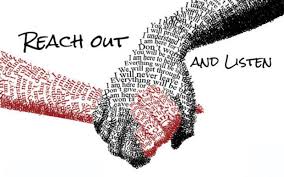 Mon. Dec. 16, 20195:00pm to 7:00 pmFamily Peer Support GroupCouncil of Consumer/Survivor and Family Initiatives ProgramAre you a family member or support person of someone living with mental health issues?  Then this group is for you!The Family Peer Support Group provides support and education to family members/care givers who are supporters for individuals with mental health issues.  We provide a safe, non-judgmental environment for growth, healing and information.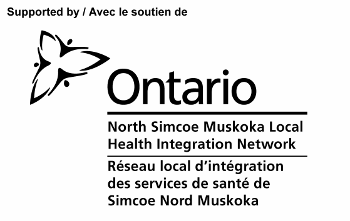 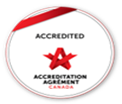 Location CMHA Muskoka- Parry SoundRoom 21360 James St,        Parry Sound Share your story, your struggles and your coping strategiesWe all need someone to talk toLet’s work togetherCanadian Mental Health Association – Muskoka Parry SoundPlease contact for more information:Valerie Kitchen at 705 384 5392 ex. 4228Kathy Stevenson at705 384 5392 ex. 4280